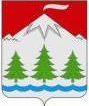 Камчатский крайУсть-Камчатский районПОСТАНОВЛЕНИЕАдминистрации Козыревского сельского поселения07  февраля 2018  №17п. Козыревск О внесении изменений в  муниципальную Программу  «Формирование современной городской среды в Козыревском сельском поселении», утвержденную постановлением администрации Козыревского сельского поселения от 29.12.2017 года №97          В целях уточнения объемов финансирования и мероприятий муниципальной программы  «Формирование современной городской среды в Козыревском сельском поселении», администрация Козыревского сельского поселенияПОСТАНОВЛЯЕТ:Внести в  муниципальную программу «Формирование современной городской среды в Козыревском сельском поселении»,   утвержденную постановлением  администрации Козыревского сельского поселения от 29.12.2017 года №97 (далее-Программа), изменения, согласно приложению к настоящему постановлению.Настоящее постановление вступает в силу после дня его официального опубликования. Глава Козыревского сельского поселения                                                                 И.Н. Байдуганова Приложениек постановлению администрацииКозыревского сельского поселения от 07.02.2018 №17Изменения в муниципальную программу «Формирование современной городской среды в Козыревском сельском поселении», утвержденную постановлением администрации Козыревского сельского поселения от 29.12.2017 года №97 (далее - Программа) В программе:В паспорте:Раздел «Объемы и источники финансирования Программы» изложить в следующей редакции: 		Общий объем финансирования Программы составляет всего – 419,695 тыс. рублей, в том числе за счет средств:- федерального бюджета – 396,726 тыс. рублей, из них по годам:2018 год –396,726 тыс. рублей;2019 год –0,00000         тыс. рублей;2020 год – 0,00000        тыс. рублей;2021 год – 0,00000        тыс. рублей;2022 год – 0,00000          тыс. рублей-краевого бюджета – 20,880 тыс. рублей, из них по годам:2018 год –20,880 тыс. рублей;2019 год – 0,00000 тыс. рублей;2020 год – 0,00000 тыс. рублей;2021 год – 0,00000 тыс. рублей;2022 год – 0,00000 тыс. рублей- местного бюджета – 2,089 тыс. рублей, из них по годам:2018 год – 2,089 тыс. рублей;2019 год – 0,00000 тыс. рублей;2020 год – 0,00000 тыс. рублей;2021 год – 0,00000 тыс. рублей;2022 год – 0,00000 тыс. рублей.Раздел «Контроль за исполнением Программы» изложить в следующей редакции:Общее руководство и контроль осуществляет общественная комиссия (постановление администрации Козыревского сельского поселения от 29  ноября  2017  №83 «Об утверждении  Порядка представления, рассмотрения и оценки предложений заинтересованных лиц о включении дворовой территории в муниципальную программу «Формирование современной городской среды в Козыревском сельском поселении»,  Порядка представления, рассмотрения и оценки предложений заинтересованных лиц о включении территории общего пользования в муниципальную программу «Формирование современной городской среды в Козыревском сельском поселении»,  Порядка общественного обсуждения проекта муниципальной программы «Формирование современной городской среды в Козыревском сельском поселении».В паспорте подпрограммы 1 раздел «Объемы и источники финансирования Подпрограммы 1» изложить в следующей редакции:     Объемы и источники финансирования Подпрограммы 1: Общий объем финансирования Подпрограммы 1 составляет всего – 419,695 тыс. рублей, в том числе за счет средств:- федерального бюджета – 396,726 тыс. рублей, из них по годам:2018 год –396,726 тыс. рублей;2019 год –0,00000         тыс. рублей;2020 год – 0,00000        тыс. рублей;2021 год – 0,00000        тыс. рублей;2022 год – 0,00000          тыс. рублей-краевого бюджета – 20,880 тыс. рублей, из них по годам:2018 год –20,880 тыс. рублей;2019 год – 0,00000 тыс. рублей;2020 год – 0,00000 тыс. рублей;2021 год – 0,00000 тыс. рублей;2022 год – 0,00000 тыс. рублей- местного бюджета – 2,089 тыс. рублей, из них по годам:2018 год – 2,089 тыс. рублей;2019 год – 0,00000 тыс. рублей;2020 год – 0,00000 тыс. рублей;2021 год – 0,00000 тыс. рублей;2022 год – 0,00000 тыс. рублей.В тексте Программы:Часть 9.1. Решение задач Подпрограммы 1 достигается путем реализации следующих мероприятий:1) основное мероприятие 1.1 «Получение межбюджетных трансфертов муниципальному образованию на поддержку муниципальной программы формирования современной городской среды». Предусматривается реализация мероприятий по благоустройству дворовых и  общественных территорий, а также реализация мероприятий по благоустройству объектов недвижимого имущества (включая объекты незавершенного строительства) и земельных участков, находящихся в собственности (пользовании) юридических лиц и индивидуальных предпринимателей, за счет средств указанных лиц и мероприятия по инвентаризации уровня благоустройства индивидуальных жилых домов и земельных участков, предоставленных для их размещения, с заключением по результатам инвентаризации соглашений с собственниками (пользователями) указанных домов (собственниками (землепользователями) земельных участков) об их благоустройстве. 2) основное мероприятие 1.2 «Получение межбюджетных трансфертов  муниципальному образованию на поддержку обустройства мест массового отдых населения». Предусматривается реализация мероприятий по благоустройству мест массового отдыха населения, изложить в следующей редакции:1) основное мероприятие 1.1 «Благоустройство дворовых территорий». Предусматривается реализация мероприятий по благоустройству дворовых и  общественных территорий, а также реализация мероприятий по благоустройству объектов недвижимого имущества (включая объекты незавершенного строительства) и земельных участков, находящихся в собственности (пользовании) юридических лиц и индивидуальных предпринимателей, за счет средств указанных лиц и мероприятия по инвентаризации уровня благоустройства индивидуальных жилых домов и земельных участков, предоставленных для их размещения, с заключением по результатам инвентаризации соглашений с собственниками (пользователями) указанных домов (собственниками (землепользователями) земельных участков) об их благоустройстве. 2) основное мероприятие 1.2 «Благоустройство общественных территорий». Предусматривается реализация мероприятий по благоустройству мест массового отдыха населения.  2. Приложение 1 к Программе изложить в следующей редакции:Приложение 2 к Программе изложить в следующей редакции:Приложение 1 
к  муниципальной программе «Формирование современной городской среды в Козыревском сельском  поселении"Приложение 1 
к  муниципальной программе «Формирование современной городской среды в Козыревском сельском  поселении"Приложение 1 
к  муниципальной программе «Формирование современной городской среды в Козыревском сельском  поселении"Приложение 1 
к  муниципальной программе «Формирование современной городской среды в Козыревском сельском  поселении"Приложение 1 
к  муниципальной программе «Формирование современной городской среды в Козыревском сельском  поселении"Приложение 1 
к  муниципальной программе «Формирование современной городской среды в Козыревском сельском  поселении"Финансовое обеспечение реализации муниципальной программы «Формирование современной городской среды в  Козыревском сельском  поселении» Финансовое обеспечение реализации муниципальной программы «Формирование современной городской среды в  Козыревском сельском  поселении» Финансовое обеспечение реализации муниципальной программы «Формирование современной городской среды в  Козыревском сельском  поселении» Финансовое обеспечение реализации муниципальной программы «Формирование современной городской среды в  Козыревском сельском  поселении» Финансовое обеспечение реализации муниципальной программы «Формирование современной городской среды в  Козыревском сельском  поселении» Финансовое обеспечение реализации муниципальной программы «Формирование современной городской среды в  Козыревском сельском  поселении» Финансовое обеспечение реализации муниципальной программы «Формирование современной городской среды в  Козыревском сельском  поселении» Финансовое обеспечение реализации муниципальной программы «Формирование современной городской среды в  Козыревском сельском  поселении» Финансовое обеспечение реализации муниципальной программы «Формирование современной городской среды в  Козыревском сельском  поселении» Финансовое обеспечение реализации муниципальной программы «Формирование современной городской среды в  Козыревском сельском  поселении» Финансовое обеспечение реализации муниципальной программы «Формирование современной городской среды в  Козыревском сельском  поселении» Финансовое обеспечение реализации муниципальной программы «Формирование современной городской среды в  Козыревском сельском  поселении» Финансовое обеспечение реализации муниципальной программы «Формирование современной городской среды в  Козыревском сельском  поселении» № п/пНаименование Программы/ПодпрограммыИсточники финансированияОбъем средств на реализацию мероприятий, всего                                     тыс. рублейв том числе по годамв том числе по годамв том числе по годамв том числе по годамв том числе по годамв том числе по годамв том числе по годамв том числе по годамв том числе по годам№ п/пНаименование Программы/ПодпрограммыИсточники финансированияОбъем средств на реализацию мероприятий, всего                                     тыс. рублей2018201820192019202020202020202120221.«Формирование современной городской среды в Козыревском  сельском  поселении"Всего419,695419,695419,6950,00,00,00,00,00,00,01.«Формирование современной городской среды в Козыревском  сельском  поселении"федеральный бюджет396,726396,726396,7260,00,00,00,00,00,00,01.«Формирование современной городской среды в Козыревском  сельском  поселении"краевой бюджет20,88020,88020,8800,00,00,00,00,00,00,01.«Формирование современной городской среды в Козыревском  сельском  поселении"местный бюджет2,0892,0892,0890,00,00,00,00,00,00,0 1.1Подпрограмма 1 «Современная городская среда в Козыревском сельском  поселении"Всего419,695419,695419,6950,00,00,00,00,00,00,0 1.1Подпрограмма 1 «Современная городская среда в Козыревском сельском  поселении"федеральный бюджет396,726396,726396,7260,00,00,00,00,00,00,0 1.1Подпрограмма 1 «Современная городская среда в Козыревском сельском  поселении"краевой бюджет20,88020,88020,8800,00,00,00,00,00,00,0 1.1Подпрограмма 1 «Современная городская среда в Козыревском сельском  поселении"местный бюджет2,0892,0892,0890,00,00,00,00,00,00,0 1.2Подпрограмма 2 «Благоустройство территории Козыревского сельского  поселения» Всего0,00,00,00,00,00,00,00,00,00,0 1.2Подпрограмма 2 «Благоустройство территории Козыревского сельского  поселения» федеральный бюджет0,00,00,00,00,00,00,00,00,00,0 1.2Подпрограмма 2 «Благоустройство территории Козыревского сельского  поселения» краевой бюджет0,00,00,00,00,00,00,00,00,00,0 1.2Подпрограмма 2 «Благоустройство территории Козыревского сельского  поселения» местный бюджет0,00,00,00,00,00,00,00,00,00,0Приложение 2 
к  муниципальной программе «Формирование современной городской среды в Козыревском сельском  поселении"Приложение 2 
к  муниципальной программе «Формирование современной городской среды в Козыревском сельском  поселении"Приложение 2 
к  муниципальной программе «Формирование современной городской среды в Козыревском сельском  поселении"Приложение 2 
к  муниципальной программе «Формирование современной городской среды в Козыревском сельском  поселении"Приложение 2 
к  муниципальной программе «Формирование современной городской среды в Козыревском сельском  поселении"Приложение 2 
к  муниципальной программе «Формирование современной городской среды в Козыревском сельском  поселении"Приложение 2 
к  муниципальной программе «Формирование современной городской среды в Козыревском сельском  поселении"Приложение 2 
к  муниципальной программе «Формирование современной городской среды в Козыревском сельском  поселении"Приложение 2 
к  муниципальной программе «Формирование современной городской среды в Козыревском сельском  поселении"Приложение 2 
к  муниципальной программе «Формирование современной городской среды в Козыревском сельском  поселении"Приложение 2 
к  муниципальной программе «Формирование современной городской среды в Козыревском сельском  поселении"Приложение 2 
к  муниципальной программе «Формирование современной городской среды в Козыревском сельском  поселении"Приложение 2 
к  муниципальной программе «Формирование современной городской среды в Козыревском сельском  поселении"Перечень основных мероприятий Подпрограммы 1 «Современная городская среда в Козыревском сельском  поселении»Перечень основных мероприятий Подпрограммы 1 «Современная городская среда в Козыревском сельском  поселении»Перечень основных мероприятий Подпрограммы 1 «Современная городская среда в Козыревском сельском  поселении»Перечень основных мероприятий Подпрограммы 1 «Современная городская среда в Козыревском сельском  поселении»Перечень основных мероприятий Подпрограммы 1 «Современная городская среда в Козыревском сельском  поселении»Перечень основных мероприятий Подпрограммы 1 «Современная городская среда в Козыревском сельском  поселении»Перечень основных мероприятий Подпрограммы 1 «Современная городская среда в Козыревском сельском  поселении»Перечень основных мероприятий Подпрограммы 1 «Современная городская среда в Козыревском сельском  поселении»Перечень основных мероприятий Подпрограммы 1 «Современная городская среда в Козыревском сельском  поселении»Перечень основных мероприятий Подпрограммы 1 «Современная городская среда в Козыревском сельском  поселении»Перечень основных мероприятий Подпрограммы 1 «Современная городская среда в Козыревском сельском  поселении»Перечень основных мероприятий Подпрограммы 1 «Современная городская среда в Козыревском сельском  поселении»Перечень основных мероприятий Подпрограммы 1 «Современная городская среда в Козыревском сельском  поселении»№ п/пНаименование основного мероприятия  Натуральные показателиНатуральные показателиСроки исп. мероп.Объем/источники финансированияВсегов том числе по годамв том числе по годамв том числе по годамв том числе по годамв том числе по годамИсполнители мероприятий№ п/пНаименование основного мероприятия  Ед.изм.Кол-воСроки исп. мероп.Объем/источники финансированияВсего20182019202020212022Исполнители мероприятий№ п/пНаименование основного мероприятия  Ед.изм.Кол-воСроки исп. мероп.Объем/источники финансированияВсего20182019202020212022Исполнители мероприятий 1Подпрограмма 1 «Современная городская среда в Козыревском сельском  поселении » хх2018-2022 Всего, в т. ч.:419,695419,6950,00,00,00,0х 1Подпрограмма 1 «Современная городская среда в Козыревском сельском  поселении » хх2018-2022 Федеральный бюджет396,726396,7260,00,00,00,0х 1Подпрограмма 1 «Современная городская среда в Козыревском сельском  поселении » хх2018-2022 Краевой бюджет20,88020,8800,00,00,00,0х 1Подпрограмма 1 «Современная городская среда в Козыревском сельском  поселении » хх2018-2022 Местный бюджет2,0892,0890,00,00,00,0х1.1«Благоустройство дворовых территорий»хх 2018-2022 Всего, в т. ч.:419,695419,6950,00,00,00,0х1.1«Благоустройство дворовых территорий»хх 2018-2022 Федеральный бюджет396,726396,7260,00,00,00,0х1.1«Благоустройство дворовых территорий»хх 2018-2022 Краевой бюджет20,88020,8800,00,00,00,0х1.1«Благоустройство дворовых территорий»хх 2018-2022 Местный бюджет2,0892,0890,00,00,00,0х1.1«Благоустройство дворовых территорий»хх 2018-2022 х1.2«Благоустройство общественных территорий»хх 2018-2022 Всего, в т. ч.:0,00,00,00,00,00,0х1.2«Благоустройство общественных территорий»хх 2018-2022 Федеральный бюджет0,00,00,00,00,00,0х1.2«Благоустройство общественных территорий»хх 2018-2022 Краевой бюджет0,00,00,00,00,00,0х1.2«Благоустройство общественных территорий»хх 2018-2022 Местный бюджет0,00,00,00,00,00,0х0,00,00,00,00,00,0